Шкоткин Андрей  ВалентиновичExperience:Documents and further information:1)свидетельство№017481-AS-ПЕРЕВОЗКА ОПАСНЫХ ГРУЗОВ ДЕЙСТ-НО ДО 21.04.2010 2)свидетельство№100254-AS П.И.по вопросам безопасности,д-но до19.12.2012.3)свидетельство№030539-AS первая мед.помощь на судне.до20.04.2010. 4)свидетельство№034321-AS-борьба с пожаром.до22.04.2010.5)свидетельство№10070-AS-спец.спасательных шлюпок,до21.12.2012,6)подтверждение-00334/2005/07,до20.04.2010,7)диплом 00334/2005/07 выдан-20.05.2005,8)паспорт моряка-AB255296 до12.03.2013,9)загран.паспорт-AT043544 до18.01.2012,10)паспорт киприота-CY047813 до16.09.2013,11)паспорт панамы-CT900456 до20.04.2010.Position applied for: 3rd EngineerDate of birth: 12.11.1972 (age: 45)Citizenship: UkraineResidence permit in Ukraine: NoCountry of residence: UkraineCity of residence: MariupolPermanent address: пер.аэродромный 15Contact Tel. No: +38 (098) 483-29-58E-Mail: lveremenko@gmail.comU.S. visa: NoE.U. visa: NoUkrainian biometric international passport: Not specifiedDate available from: 16.02.2009English knowledge: ModerateMinimum salary: 3000 $ per monthPositionFrom / ToVessel nameVessel typeDWTMEBHPFlagShipownerCrewing3rd Engineer15.04.2008-27.09.2008M.V.PRINCESS MARISOLBulk Carrier114000-панамаRAVENSCROFTSHOCK MARIN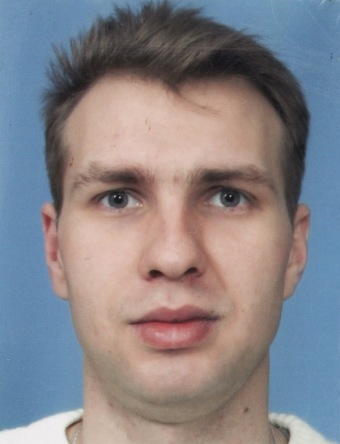 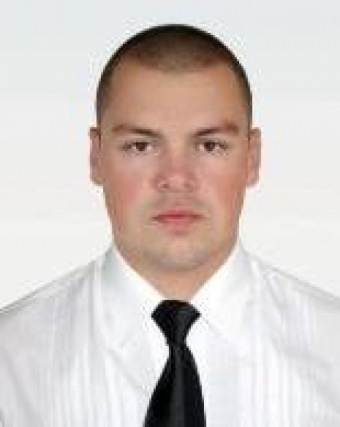 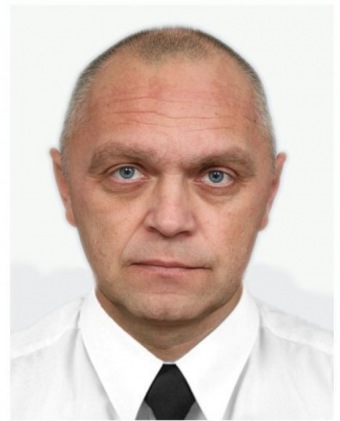 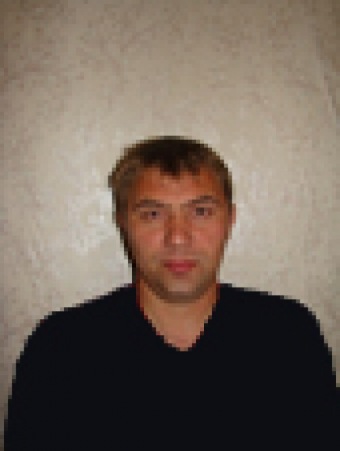 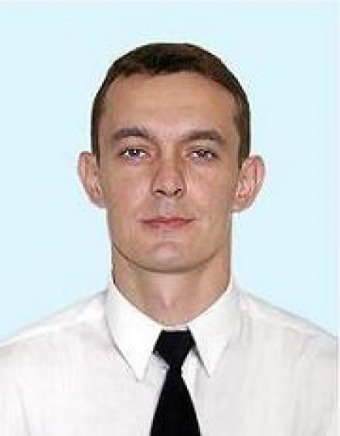 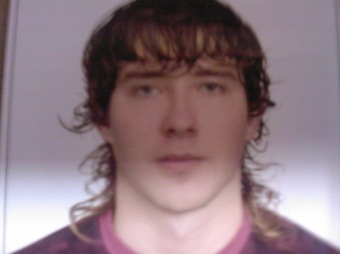 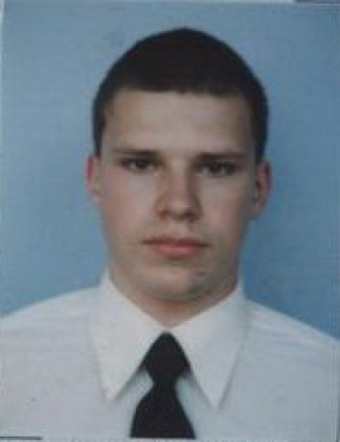 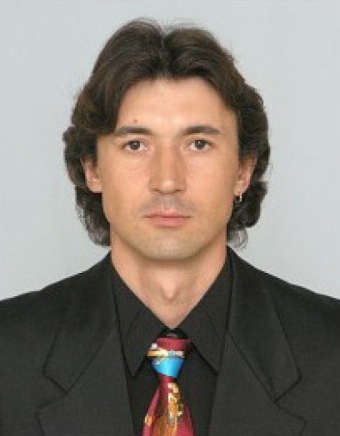 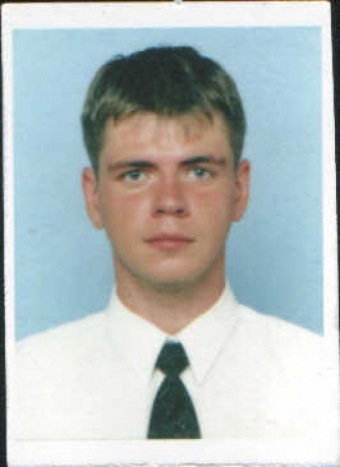 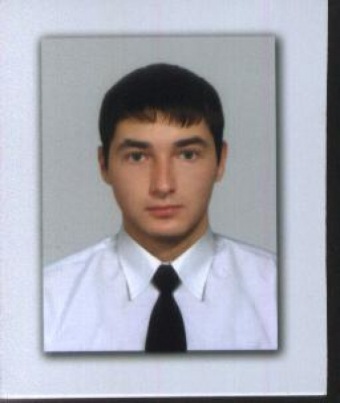 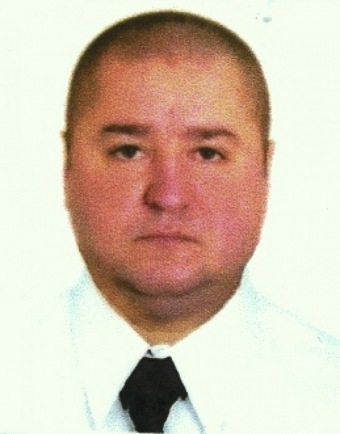 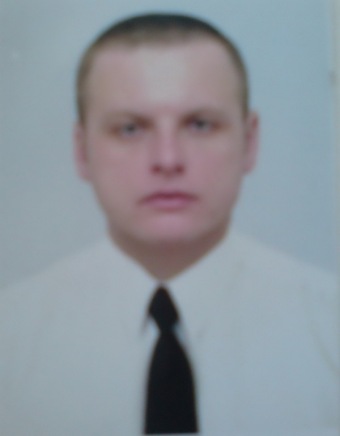 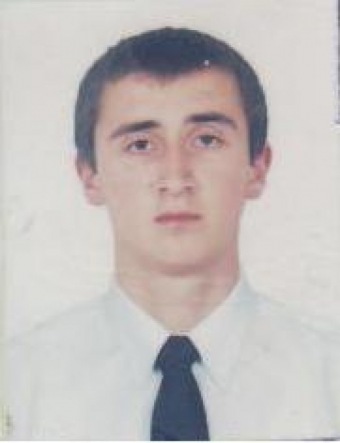 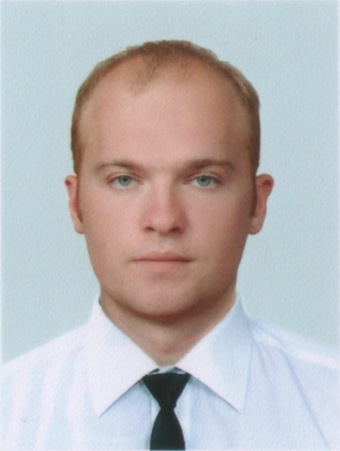 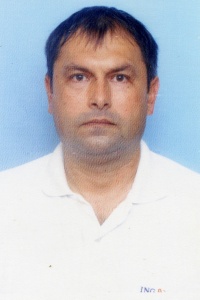 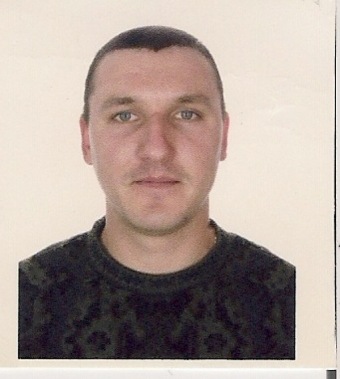 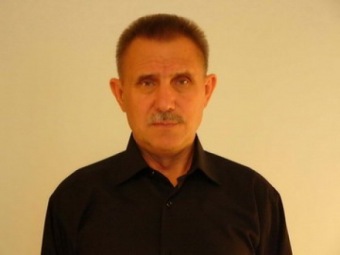 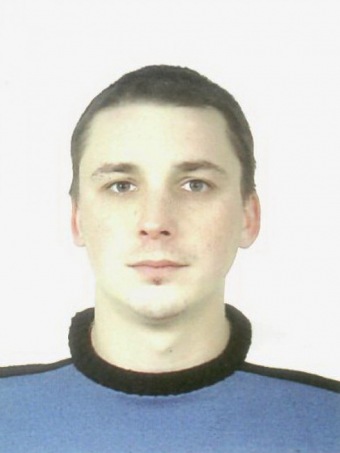 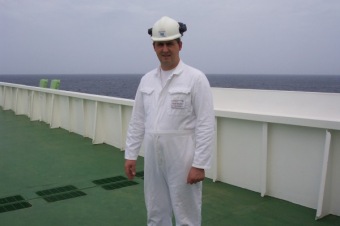 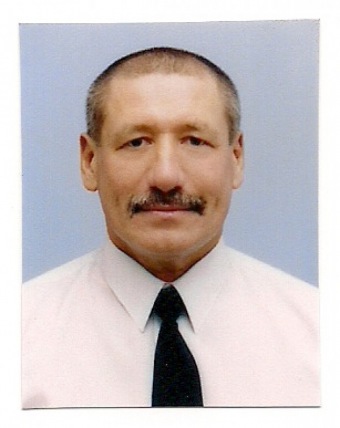 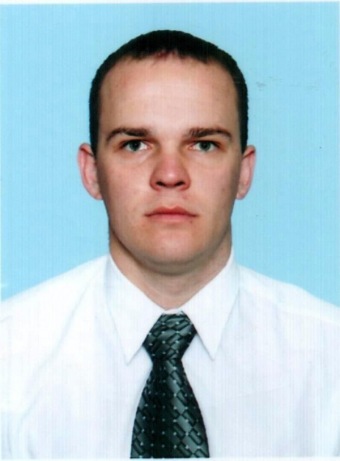 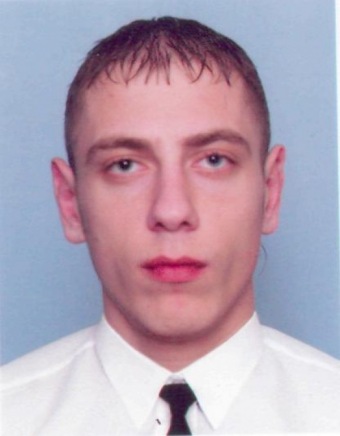 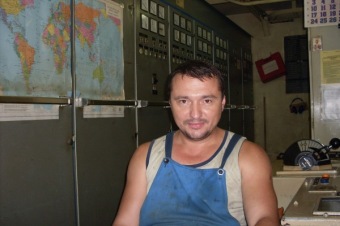 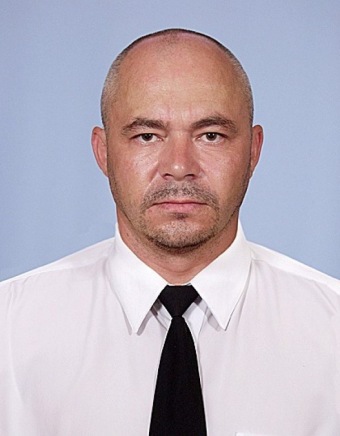 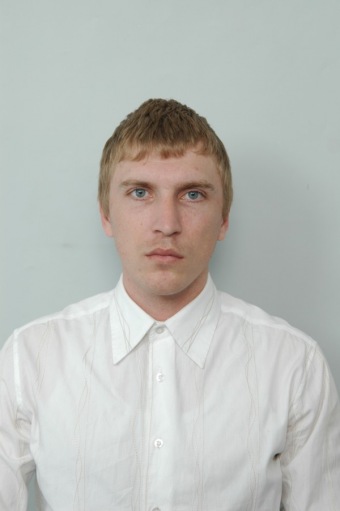 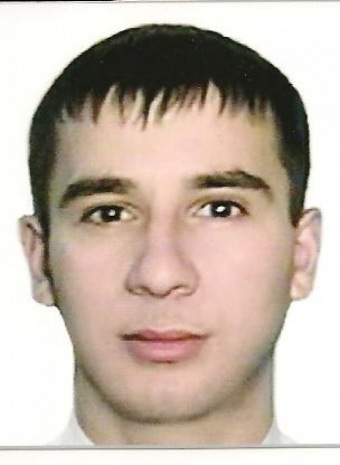 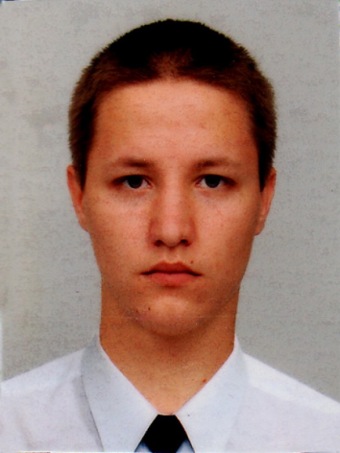 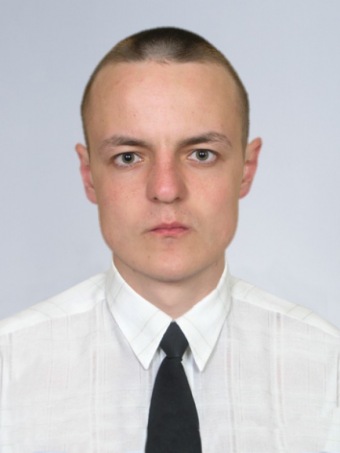 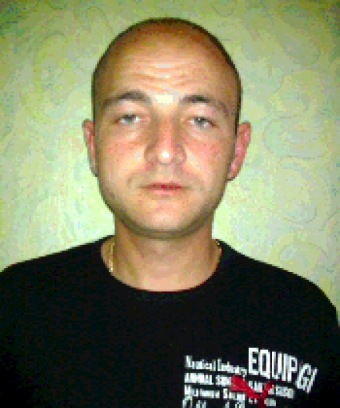 